Уважаемые ротители!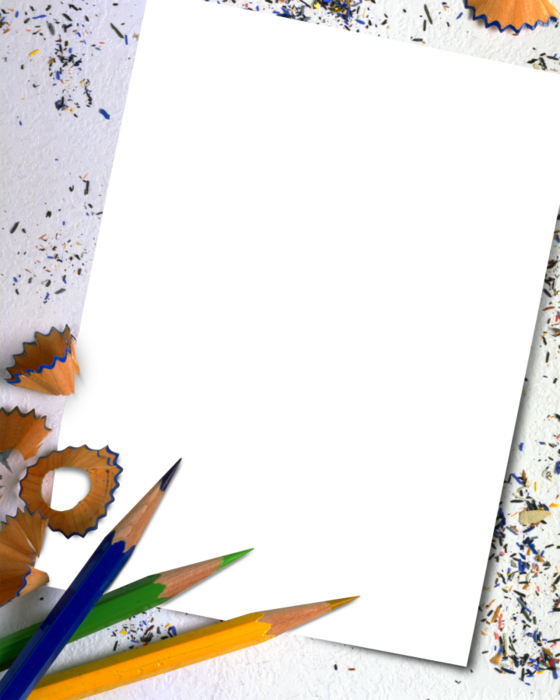           Можно ли учить ребенка читать до его поступления в школу? Этот вопрос интересует многих родителей. Педагоги и психологи отвечают на него вполне определённо: да, можно. И лучше это делать грамотно. Но прежде чем приступить к обучению, надо подготовить к нему ребёнка.           Специалисты рекомендуют начинать подготовку к обучению чтению с пяти лет. Эта подготовка включает знакомство ребёнка со звуковой стороной речи родного языка. Предполагается научить детей выделять в слове определённые звуки; устанавливать порядок их следования друг за другом; различать гласные и согласные звуки, а среди согласных - твердые и мягкие; находить сходство и различие в звучание разных слов. Цель этой работы - добиться, чтобы ребёнок свободно ориентировался в звуковой структуре слов.           Детям четырёх - пяти лет свойственно играть звуками, словами _ «перебирать» звуки, составлять всевозможные сочетания, порой бессмысленные и смешные. Поэтому и начинать мы рекомендуем с выделения отдельных звуков в слове. При этом гласные звуки легче выделять, так как их можно спеть (ааааа, иииии. и т. д.) или долго потянуть. Труднее научить выделять со-гласные звуки, Правда, некоторые из них поддаются длительному произнесению (ж, ш, р, з, с и др.) . Лучше начать учить ребёнка выделению согласных звуков именно с них. Нужно произнести слово слитно, протянув при этом согласный звук: «мммак», «жжжук» и т. д. Другие согласные звуки (к, д, п, т, б, и др.) долго тянуть нельзя.           Чтобы ребёнок начал выделять такие звуки в словах, учите его произносить их громко и отчётливо: «Дом», «Кот» и т. д. Такое выделение звуков на фоне слитного произнесения слова называется интонационным.           Самое главное правило: учите выделять звуки в словах так, как они слышаться на фоне слитного произнесения всего слова. Так, в слове рррак - первый звук звучит твёрдо (р) .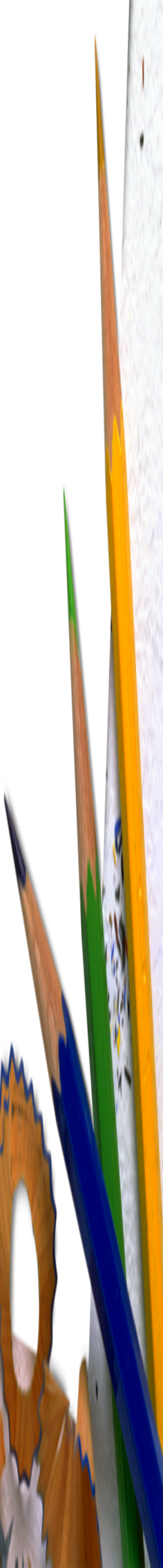           Предложите ребёнку игровую ситуацию. Например, найти в магазине и купить вкусные вещи со звуками «к» и «кь» или «с» и «сь», класть их (маленькими листочками бумаги в корзинку, сумку. Потом посчитать, кто больше набрал «продуктов». Или предложить такую игру: пойти в лес и называть животных, птиц, со звуками «р» и «рь», «л» и «ль»; поехать в детский мир за игрушками и т. д. Вот ещё одна игра: взрослый «строит» дом: рисует схематично на листе бумаги (или мелом на доске, асфальте) крыльцо, трубу, дверцу, раму, крючок, крыльцо, кровать, кресло, портрет, телевизор, радио, забор, деревья, розы, реку, рыб, и др. после того, как ребёнок назовёт эти слова со звуками «р» и «рь».           Дальше учим устанавливать последовательность звуков в слове, выделять их по порядку. Это предупреждает в будущем пропуски букв в письме. Традиционной ошибкой начинающих писать является «съедание» гласных после согласных или согласных при их стечении: дрга (вместо дорога, Мрна (вместо Марина, кыша (вместо крыша, ран (вместо кран, могол (вместо моргал, лывёт (вместо плывёт) и т. д.           С первых же занятий учите ребёнка вести указкой под клеточками схемы в таком же темпе и ритме, как говорите, произносите разбираемое слово. Это нелегко даётся детям, поэтому лучше объяснить правило на доступном им языке: «В каждом домике (клеточке) живёт свой звук, у каждого звука есть свой домик (клеточка) ».          Следующий шаг в работе - познакомить ребёнка с гласными и согласными звуками, твёрдыми и мягкими согласными, научить различать их.           О согласных звуках дети узнают после того, как познакомятся с разбором три-четыре четырёхзвуковых слова, например роза, бусы, кино, кони и др.           Правильнее знакомить сразу с твёрдыми и мягкими согласными, сопоставляя пары звуков (м-мь, л-ль, б-бь и т. д.) .          В какие игры можно играть с детьми?           Например, разобрали слово лист по звукам: первый звук - ль, мягкий согласный; второй звук - и, гласный; третий - с, твёрдый согласный, четвёртый- т, твёрдый согласный. Обозначали их соответствующими фишками: зелёная, красная, синяя, синяя.          Игра, «Назовите слова» закрепляет способ интонационного выделения звука в слове, помогает различить звуки. Вы предлагаете ребёнку назвать слова, в которых есть, например, звук «р», и даёте примеры: ррак, корка, шарр, рракета, парр. 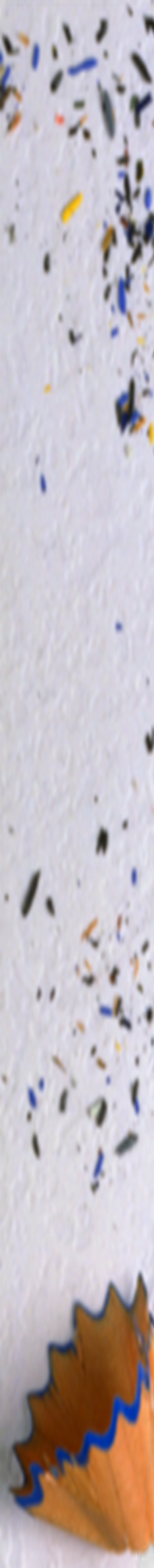           Если же ваш ребёнок заинтересуется чтением, учите его следующим образом. Надо знать, главная трудность при обучении чтению состоит в чтении слогов с мягкими согласными. Если в сочетании ма (твёрдый согласный и гласный) ребёнок может просто последовательно произнести два звука подряд, без паузы, и выйдет слог ма, то с сочетанием мя таким образом ничего неполучиться (в лучшем случае выйдет «мья»). То же самое - со слогами ме, мю, ми, мё. Дошкольнику важно запомнить, что гласными буквы и, е, ё, ю, я смягчают тот согласный, за которым они стоят. Читая слог, ребёноа надо научить смотреть (ориентироваться) на гласную букву, следующую за согласным: например, а - ма, или я - мя, о - но или е - не и т. д. Вырабатывается способ, который исключает побуквенное чтение слов. Ребёнок сразу начинает читать слова по слогам. В результате переход к чтению целыми словами, к беглому чтению происходит легче и быстрее.           Для обучения чтения хорошо и удобно использовать пособие «окошечки».          Малыш читает по «окошечкам» слоги, тренируется в чтении. Если он легко прочитывает слоги с твёрдыми и мягкими согласными, можно предложить не-сложные тексты из «Азбуки» или первые книжки (с крупным шрифтом). Не стоит ждать от ребёнка высокого качества чтения. Чаще всего он овладевает сначала слоговым чтением, потом уже слитным и беглым.           Слушайте ребёнка, когда он читает, внимательно, терпеливо, доброжелательно. Не забудьте научить ребёнка пользоваться при чтении указкой, она помогает ему ориентироваться в читаемом тексте.           Заниматься с ребенком чтением лучше ежедневно не менее 10 мин. Но не переусердствуйте, не допускайте, чтобы ребёнок уставал. Следите, чтобы книга находилась на расстоянии 30-40 см. от глаз, а ребёнок сидел удобно; чтобы освещенность помещения была достаточной.